Sadržaj:1.	IZMJENE DOKUMENTACIJE ZA NADMETANJE	3IZMJENE DOKUMENTACIJE ZA NADMETANJEOvlašteni predstavnici javnog naručitelja za provedbu postupka nabave usluga izrade otvorenih digitalnih obrazovnih sadržaja donose sljedeće izmjene Dokumentacije za nadmetanje:U Dokumentaciji za nadmetanje mijenja se sljedeći odlomak u sklopu točke 5.6. Opis kriterija i način utvrđivanja bodovne vrijednosti koji je glasioŽivotopis svakog predloženog stručnjaka izrađuje se na predlošku koji se nalazi u Dodatku 5 u sklopu ove Dokumentacije za nadmetanje te ga je ponuditelj dužan primijeniti, a ispunjava se kako je navedeno u točki 4.2.1. Dokumentacije za nadmetanje. Potvrda poslodavca ili naručitelja dostavlja se u obliku koji je naveden u točki 4.2.1. Dokumentacije za nadmetanje.te sada glasiŽivotopis svakog predloženog stručnjaka izrađuje se na predlošku koji se nalazi u Dodatku 5 u sklopu ove Dokumentacije za nadmetanje te ga je ponuditelj dužan primijeniti, a ispunjava se kako je navedeno u točki 4.2. Dokumentacije za nadmetanje. Potvrda poslodavca ili naručitelja dostavlja se u obliku koji je naveden u točki 4.2. Dokumentacije za nadmetanje.Svi ostali dijelovi točke 5.6. Opis kriterija i način utvrđivanja bodovne vrijednosti ostaju nepromijenjeni.U Dokumentaciji za nadmetanje mijenja se točka 9., Dodatak 5 – Predložak životopisa koji sada glasi kako slijedi:DODATAK 5 – PREDLOŽAK ŽIVOTOPISAŽIVOTOPISObrazovanje**Prema potrebi dodati tablicu za obrazovanje ili obrisati suvišnu.Jezici *Prema potrebi dodati retke za jezike ili obrisati suvišne retke.Certifikati**Prema potrebi dodati tablicu za certifikat ili obrisati suvišnu.Opće radno iskustvo**Prema potrebi dodati tablicu za opće radno iskustvo ili obrisati suvišnu.Specifično iskustvo i projektiUvjeti tehničke i stručne sposobnosti**Prema potrebi dodati tablicu za specifično iskustvo i projekte ili obrisati suvišnu.Kriteriji koji se boduju u sklopu odabira ekonomski najpovoljnije ponude**Prema potrebi dodati tablicu za specifično iskustvo i projekte ili obrisati suvišnu.Ostale relevantne informacije (neobavezno polje)Uz životopis se za predloženog stručnjaka dostavlja i:-	preslika diplome i drugih dokaza kojima se dokazuje stečeno obrazovanje i -	preslika drugih odgovarajućih dokumenata ako se isti traže definiranim uvjetima iz Dokumentacije za nadmetanje.U Dokumentaciji za nadmetanje, u točki 4.2. Tehnička i stručna sposobnost ponuditelja te dokumenti kojima dokazuju sposobnost mijenjaju se minimalni uvjeti tehničke i stručne sposobnosti za Ključnog stručnjaka 4. Stručnjak za dizajn odgojno-obrazovnog procesa ili metodičko oblikovanje nastavnih sadržaja, koji sada glase kako slijedi:Ključni stručnjak 4. Stručnjak za dizajn odgojno-obrazovnog procesa ili metodičko oblikovanje nastavnih sadržajaKljučni stručnjak 4. mora zadovoljiti sljedeće minimalne uvjete vezane za obrazovanje i specifično iskustvo i relevantne projekte:Obrazovanje:visoka stručna sprema odnosno završen preddiplomski i diplomski sveučilišni studij ili integrirani preddiplomski i diplomski sveučilišni studij ili specijalistički diplomski stručni studij (najmanje četiri godine) iz polja kako slijedi u nastavku, a ovisno o grupi predmeta nabave za koji se podnosi ponuda:za Grupu 1. i Grupu 5. iz polja matematike,za Grupu 2. i Grupu 6. iz polja kemije,za Grupu 3. i Grupu 7. iz polja fizike,za Grupu 4. i Grupu 8. iz polja biologije,ili visoka stručna sprema odnosno završen preddiplomski i diplomski sveučilišni studij ili integrirani preddiplomski i diplomski sveučilišni studij ili specijalistički diplomski stručni studij (najmanje četiri godine) za bilo koju grupu predmeta nabave za koju se podnosi ponuda iz polja:interdisciplinarne prirodne znanosti, grane metodike nastavnih predmeta prirodnih znanosti ilipedagogije.Specifično iskustvo i relevantni projekti:stručnjak je metodički oblikovao najmanje dva recenzirana i objavljena obrazovna sadržaja (npr. udžbenici, priručnici, zbirke i dr. u tiskanom i/ili digitalnom obliku).Kao dokaz prilažu se reprezentativni isječci iz dva različita sadržaja uz popratni opis metodičkih elemenata koji su primijenjeni u oblikovanju te povezivanje s pedagoškim i psihološkim spoznajama i obrazloženje korištenja baš tih metodičkih elemenata u oblikovanju materijala. “Obrazovni sadržaj” i “objavljeni obrazovni sadržaj” definirani su u Pojmovniku ove Dokumentacije za nadmetanje.U Dokumentaciji za nadmetanje, u Dodatak 1 – Pojmovnik, dodaje se definicija kako slijedi:Metodičko oblikovanje obrazovnih i/ili nastavnih sadržaja odnosi se na primjenu didaktičkih spoznaja kako bi se oblikovali obrazovni ili nastavni sadržaji u domeni određenog nastavnog predmeta u skladu sa zakonitostima učenja i poučavanja tog nastavnog predmeta te karakteristikama ciljane publike, medija i tehnologija koje se koriste pri izradi obrazovnih ili nastavnih sadržaja. S obzirom na prethodne izmjene Dokumentacije za nadmetanje, Naručitelj u skladu s člankom 31., stavak 5. Zakona o javnoj nabavi produljuje rok za dostavu ponuda iz točke 6.4. Dostava i otvaranje ponuda Dokumentacije za nadmetanje, koja sada glasi kako slijedi: 6.4. Dostava i otvaranje ponudaDokumentacija za nadmetanje stavljena je na raspolaganje putem Elektroničkog oglasnika javne nabave: https://eojn.nn.hr/Oglasnik/te na web stranici Naručitelja koja glasi: http://www.carnet.hr/o_carnetu/javna_nabava.Ponude se dostavljaju elektroničkim putem na način određen u točki 5.2. i 5.3. ove Dokumentacije.Rok za dostavu ponuda bez obzira na način dostave je najkasnije do 12.1.2017. godine, u 10:00 sati.Javno otvaranje ponuda je 12.1.2017. u 10:00 sati.Javno otvaranje ponuda obavit će se u poslovnim prostorima Naručitelja.Ponuda pristigla nakon isteka roka za dostavu ponuda ne otvara se i obilježava kao zakašnjelo pristigla ponuda. Javnom otvaranju ponuda mogu prisustvovati ovlašteni predstavnici ponuditelja i osobe sa statusom ili bez statusa zainteresirane osobe. Pravo aktivnog sudjelovanja u postupku javnog otvaranja ponuda imaju samo predstavnici Naručitelja i ovlašteni predstavnici ponuditelja uz uvjet da posjeduju dokument za identifikaciju i pisano ovlaštenje, osim za direktora – upravu (zakonskog zastupnika) što se dokazuje izvodom upisa u sudski ili drugi odgovarajući registar te osobnom iskaznicom.Svaka pravodobno elektronički dostavljena ponuda evidentira se u upisniku o zaprimanju elektroničkih ponuda te dobiva redni broj prema redoslijedu zaprimanja elektronički dostavljenih ponuda.Prilikom otvaranja elektronički dostavljene ponude utvrđuje se vjerodostojnost ponude verificiranjem naprednog elektroničkog potpisa. Verificiranje naprednog elektroničkog potpisa provodi se na način propisan posebnim propisom.U zapisnik o javnom otvaranju ponuda elektronički dostavljene ponude upisuju se prema redoslijedu zaprimanja.Svi ostali uvjeti ostaju nepromijenjeni.Ovlašteni predstavnik Naručitelja: Radovan Kovačević, dipl.ing., v.r.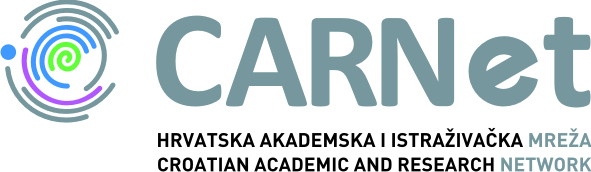 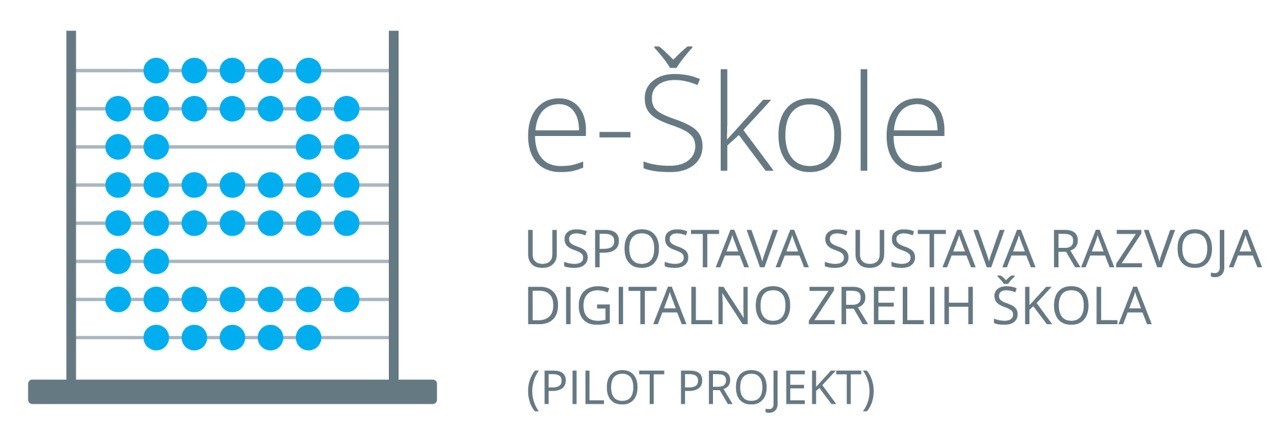 2. IZMJENADOKUMENTACIJE ZA NADMETANJE OTVORENI POSTUPAKPREDMET NABAVE:NABAVA USLUGA IZRADE OTVORENIH DIGITALNIH OBRAZOVNIH SADRŽAJAev. broj: 33-16-VV-OPZagreb, 23.12.2016.Ime i prezime osobePredloženi položajRazdoblje obrazovanja (od – do, mjesec i godina)Institucija (naziv, adresa)Naziv dodijeljene kvalifikacijeRazdoblje obrazovanja (od – do, mjesec i godina)Institucija (naziv, adresa)Naziv dodijeljene kvalifikacijeMaterinji jezikDrugi jeziciSamoprocjena  na ljestvici od 1 do 5 (1 - izvrsno; 5 - osnovno)*Samoprocjena  na ljestvici od 1 do 5 (1 - izvrsno; 5 - osnovno)*Samoprocjena  na ljestvici od 1 do 5 (1 - izvrsno; 5 - osnovno)*JezikČitanjeGovorPisanjeNaziv certifikataInstitucija koja dodjeljuje certifikatTrajanje certifikataNaziv certifikataInstitucija koja dodjeljuje certifikatTrajanje certifikataRazdoblje zaposlenja (od – do, mjesec i godina)Poslodavac (naziv, adresa, ime i prezime kontakt osobe poslodavca, kontakt e-mail i/ili telefon)Radno mjestoGlavni poslovi i odgovornostiRazdoblje zaposlenja (od – do, mjesec i godina)Poslodavac (naziv, adresa, ime i prezime kontakt osobe poslodavca, kontakt e-mail i/ili telefon)Radno mjestoGlavni poslovi i odgovornostiOvdje upisati uvjet specifičnog iskustva iz uvjeta tehničke i stručne sposobnosti (Dokumentacija za nadmetanje, točka 4.2.) za poziciju za koju se osoba predlaže te ispod navesti projekte kojima se dokazuje to specifično iskustvo Naziv projektaKratki opis projektaRazdoblje provođenja projekta (od – do, mjesec i godina)Naručitelj projekta/druga ugovorna strana ako postoji ili nositelj projekta ukoliko naručitelj projekta/druga ugovorna strana ne postoji (naziv i sjedište, ime i prezime kontakt osobe, kontakt e-mail i/ili telefon)Uloga osobe na projektuRazdoblje sudjelovanja osobe na projektu (od – do, mjesec i godina)Poslovi na kojima je osoba radila u sklopu projektaURL adresa na kojoj su vidljivi rezultati projekta (ako je primjenjivo) ili obrazloženje zašto se ne navodi URLPotvrda poslodavca ili naručitelja (ime i prezime odgovorne osobe, tvrtka/institucija, potpis i pečat (ako se primjenjuje u državi poslodavca ili naručitelja))Ovdje upisati uvjet specifičnog iskustva iz uvjeta tehničke i stručne sposobnosti (Dokumentacija za nadmetanje, točka 4.2.) za poziciju za koju se osoba predlaže te ispod navesti projekte kojima se dokazuje to specifično iskustvo Naziv projektaKratki opis projektaRazdoblje provođenja projekta (od – do, mjesec i godina)Naručitelj projekta/druga ugovorna strana ako postoji ili nositelj projekta ukoliko naručitelj projekta/druga ugovorna strana ne postoji (naziv i sjedište, ime i prezime kontakt osobe, kontakt e-mail i/ili telefon)Uloga osobe na projektuRazdoblje sudjelovanja osobe na projektu (od – do, mjesec i godina)Poslovi na kojima je osoba radila u sklopu projektaURL adresa na kojoj su vidljivi rezultati projekta (ako je primjenjivo) ili obrazloženje zašto se ne navodi URLDokaz o pozitivnoj recenziji (ako je primjenjivo, navesti vrstu dokaza i mjesto na kojem se dokaz nalazi ili mu je moguće pristupiti)Potvrda poslodavca ili naručitelja (ime i prezime odgovorne osobe, tvrtka/institucija, potpis i pečat (ako se primjenjuje u državi poslodavca ili naručitelja))Ovdje upisati kriterij koji se boduje u sklopu odabira ekonomski najpovoljnije ponude (Dokumentacija za nadmetanje, točka 5.6.) za poziciju za koju se osoba predlaže te ispod navesti projekte kojima se dokazuje udovoljavanje kriteriju Naziv projektaKratki opis projektaRazdoblje provođenja projekta (od – do, mjesec i godina)Naručitelj projekta/druga ugovorna strana ako postoji ili nositelj projekta ukoliko naručitelj projekta/druga ugovorna strana ne postoji (naziv i sjedište, ime i prezime kontakt osobe, kontakt e-mail i/ili telefon)Uloga osobe na projektuRazdoblje sudjelovanja osobe na projektu (od – do, mjesec i godina)Poslovi na kojima je osoba radila u sklopu projektaURL adresa na kojoj su vidljivi rezultati projekta (ako je primjenjivo) ili obrazloženje zašto se ne navodi URLPotvrda poslodavca ili naručitelja (ime i prezime odgovorne osobe, tvrtka/institucija, potpis i pečat (ako se primjenjuje u državi poslodavca ili naručitelja))Ovdje upisati kriterij koji se boduje u sklopu odabira ekonomski najpovoljnije ponude (Dokumentacija za nadmetanje, točka 5.6.) za poziciju za koju se osoba predlaže te ispod navesti projekte kojima se dokazuje udovoljavanje kriterijuNaziv projektaKratki opis projektaRazdoblje provođenja projekta (od – do, mjesec i godina)Naručitelj projekta/druga ugovorna strana ako postoji ili nositelj projekta ukoliko naručitelj projekta/druga ugovorna strana ne postoji (naziv i sjedište, ime i prezime kontakt osobe, kontakt e-mail i/ili telefon)Uloga osobe na projektuRazdoblje sudjelovanja osobe na projektu (od – do, mjesec i godina)Poslovi na kojima je osoba radila u sklopu projektaURL adresa na kojoj su vidljivi rezultati projekta (ako je primjenjivo) ili obrazloženje zašto se ne navodi URLPotvrda poslodavca ili naručitelja (ime i prezime odgovorne osobe, tvrtka/institucija, potpis i pečat (ako se primjenjuje u državi poslodavca ili naručitelja))